Lethal Highs  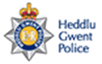 Effect(s)